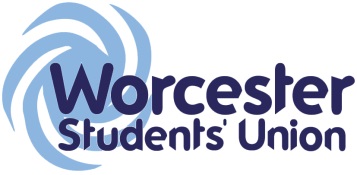 Executive Officer Report to Student CouncilOfficer Name / Role: Hemaka Pathiranage, Vice President Student ActivitiesDate of report: 18/11/2015What work have you been undertaking towards your objectives since the last meeting? Please limit this to 5 items.First monthly meetings with Sports and Societies- Sports had a disappointing contribution to the meeting. But the societies were so excited to be there and they enjoyed the meeting. Also, most of them had many events planned for the coming months. RAG- Children in Need fundraising on Friday 13th November. We raised £329.45 on the day. Sports and Societies Launch event. So, students can meet the ‘I love tour’ and ask any questions about the trip. Attended some of the events organised by the societies to see how they gives students a good experience in participating each of the events. In progress how we can increase subject based societies with Sarah Greer. Getting more of sports teams to join Global Athlete. What progress have you made on actions you have been mandated by Student Council to carry out?Officer ReportApprovals of Sports and societies – Ten Pin Bowling, African Caribbean Society, Debate Society, Investment Banking Society, Worc TV, Ladies Cricket, Cosplay society and English Literary Society List up to 5 other duties of note have you been carrying out within your role and state how has this been benefitting students?Meeting with each sports club and societies/ #TeamWorc Committee meetingsWomen in SportRecreation SportsMonthly awards/ Open Days Varsity/ Global Athlete What are the 5 key tasks you aim to get done before the next meeting?Looking into get some funding toward the academic based societies from university. As they represent the academic side of the Institutes, they should get more help from each institute. Working on to put some more event promotion on TV screens on campus. Monthly awards for Sports clubs and societies – I mentioned to do this before this student council. Due to some issues with the sponsors for the awards this will go ahead in the New Year. Working toward more recreation side of sports. To increase participation in sporting environment. Putting another workshop about sponsorship for Sports club and Societies. Varsity meeting with Gloucestershire/ meeting sports teams to get there opinion about varsity Looking in to how we can promote student event through videos.